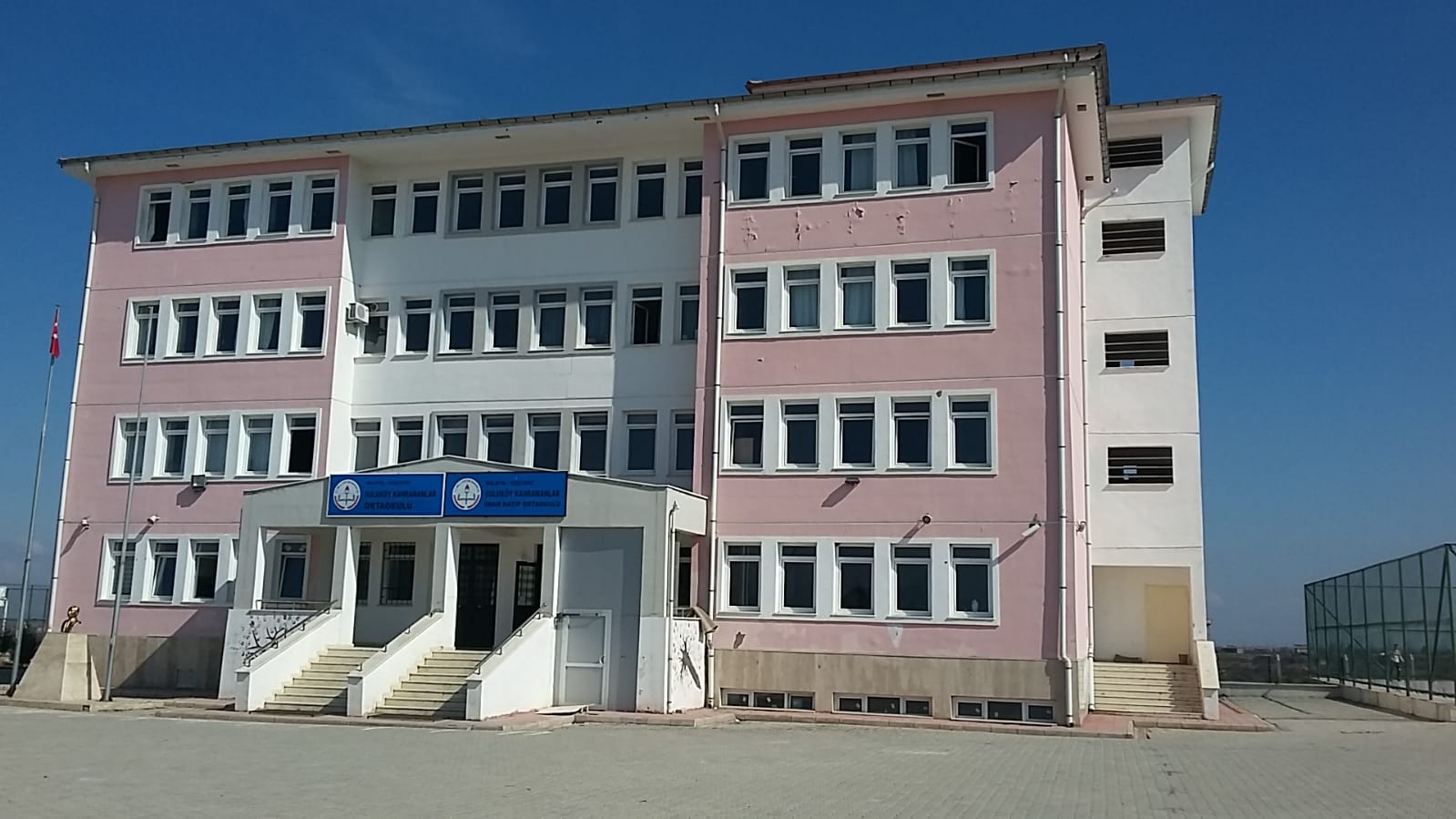 2019-2023 Stratejik PlanMALATYA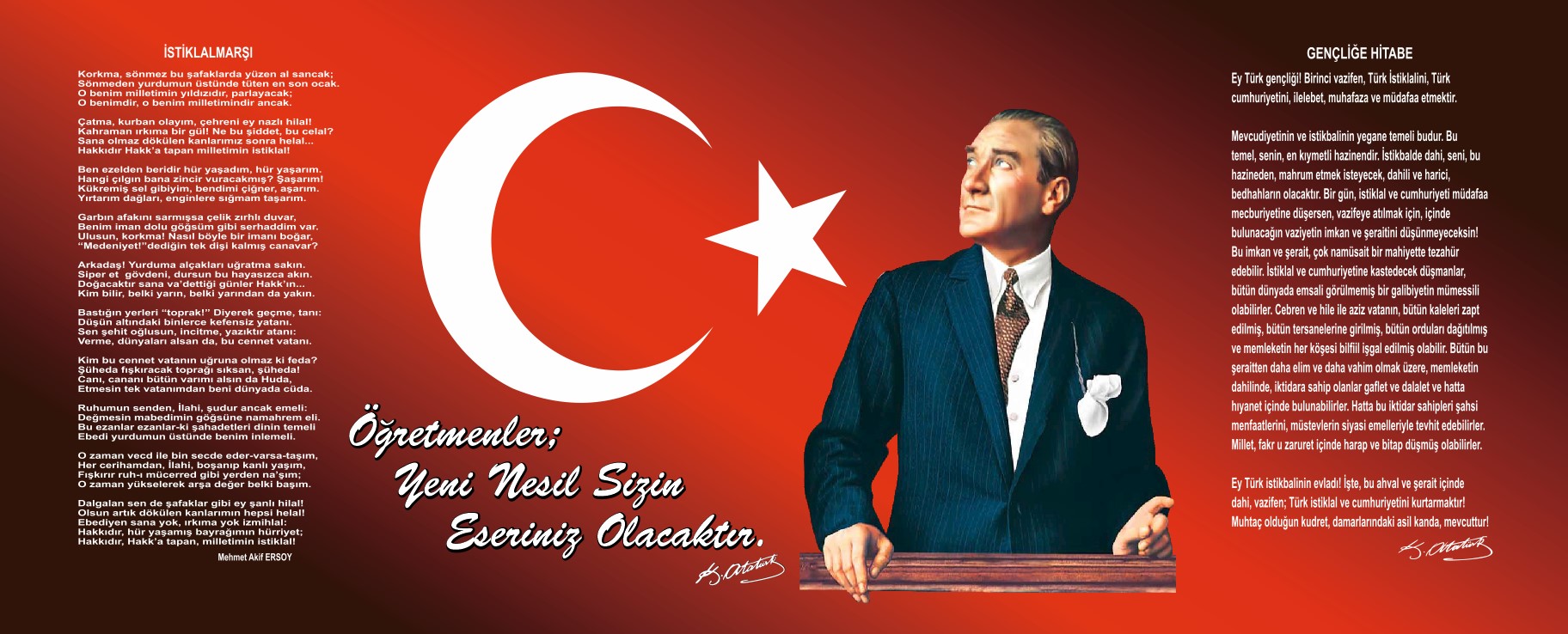    	Geçmişten günümüze gelirken var olan yaratıcılığın getirdiği teknolojik ve sosyal anlamda gelişmişliğin ulaştığı hız, artık kaçınılmazları da önümüze sererek kendini göstermektedir. Güçlü ekonomik ve sosyal yapı, güçlü bir ülke olmanın ve tüm değişikliklerde dimdik ayakta durabilmenin kaçınılmazlığı da oldukça büyük önem taşımaktadır. Gelişen ve sürekliliği izlenebilen, bilgi ve planlama temellerine dayanan  güçlü bir yaşam standardı ve ekonomik yapı; stratejik amaçlar, hedefler ve planlanmış zaman diliminde gerçekleşecek uygulama faaliyetleri ile (STRATEJİK PLAN) oluşabilmektedir. 	Okulumuz  misyon, vizyon ve stratejik planını ilk olarak 2000 yılında belirlemiştir. Okulumuz , daha iyi bir eğitim seviyesine ulaşmak düşüncesiyle sürekli yenilenmeyi ve kalite kültürünü kendisine ilke edinmeyi  amaçlamaktadır.Kalite kültürü oluşturmak için eğitim ve öğretim başta olmak üzere insan kaynakları ve kurumsallaşma, sosyal faaliyetler,  alt yapı, toplumla ilişkiler ve kurumlar arası  ilişkileri kapsayan 2019-2023 stratejik planı hazırlanmıştır.            Büyük önder Atatürk’ü örnek alan bizler ;Çağa uyum sağlamış, çağı yönlendiren gençler yetiştirmek için kurulan  okulumuz, geleceğimiz teminatı olan öğrencilerimizi  daha iyi imkanlarla yetişip, düşünce ufku ve yenilikçi ruhu açık Türkiye Cumhuriyetinin çıtasını daha yükseklere taşıyan bireyler olması için öğretmenleri ve idarecileriyle özverili bir şekilde  tüm azmimizle çalışmaktayız.          Suluköy Kahramanlar İlkokulu olarak en büyük amacımız yalnızca ilkokuldan ortaokula geçişte öğrenciler yetiştirmek değil, girdikleri her türlü ortamda çevresindekilere ışık tutan, hayata hazır, hayatı aydınlatan, bizleri daha da ileriye götürecek gençler yetiştirmektir. İdare ve öğretmen kadrosuyla bizler çağa ayak uydurmuş, yeniliklere açık, Türkiye Cumhuriyetini daha da yükseltecek gençler yetiştirmeyi ilke edinmiş bulunmaktayız.	          Planın hazırlanmasında emeği geçen Okul Müdür Yardımcısı Yaser KARAASLAN ‘a, Strateji Yönetim Ekibi’ne ve uygulanmasında yardımı olacak İlçe Milli Eğitim Müdürlüğü,  AR-GE birim sorumlusu olmak üzere tüm kurum ve kuruluşlara öğretmen, öğrenci ve velilerimize teşekkür ederim.                                                                                                                       Yakup BASATOĞRUL    	    Okul MüdürüBÖLÜM IGİRİŞ ve PLAN HAZIRLIK SÜRECİ2019-2023 dönemi stratejik plan hazırlanması süreci Üst Kurul ve Stratejik Plan Ekibinin oluşturulması ile başlamıştır. Ekip tarafından oluşturulan çalışma takvimi kapsamında ilk aşamada durum analizi çalışmaları yapılmış ve durum analizi aşamasında paydaşlarımızın plan sürecine aktif katılımını sağlamak üzere paydaş anketi, toplantı ve görüşmeler yapılmıştır. Durum analizinin ardından geleceğe yönelim bölümüne geçilerek okulumuzun amaç, hedef, gösterge ve eylemleri belirlenmiştir. Çalışmaları yürüten ekip ve kurul bilgileri altta verilmiştir.STRATEJİK PLAN ÜST KURULU2019-2023 Stratejik Plan üst kurulu Tablo 1’de yer almaktadır.Tablo 1. Stratejik Plan Üst Kurulu BÖLÜM IIDURUM ANALİZİBu bölümde, okulumuzun mevcut durumunu ortaya koyarak neredeyiz sorusuna yanıt bulunmaya çalışılmıştır. Bu kapsamda; okulumuzun kısa tanıtımına, okul künyesine ve temel istatistiklere, paydaş analizlerine ve görüşlerine, GZFT (Güçlü, Zayıf, Fırsat ve Tehditler) analizine yer verilmiştir.Okulun Kısa Tanıtımı SULUKÖY KAHRAMANLAR İLKOKULU TARİHSEL GELİŞİMOkulumuz 2014 yılı sonunda 9 derslikli olarak Eğitim Öğretime başlamıştır. Şu an okulumuzda 9 derslik 3 idareci odası, 1 öğretmenler, çok amaçlı salon, BT sınıfı, kütüphane ve çeşitli amaçlara hizmet eden 5 adet eğitim odası bulunmaktadır. Ayrıca okulumuz binası yaklaşık 35 dönüm üzerine kurulmuştur. Okulumuz arazisi içinde bulunan 77 kök kayısı ağacı kuruduğu için sökülmüş, yerine badem ağacı dikilmesi planlanmaktadır. Ayrıca okulumuza ait bir adet sondaj kuyusu vurulmuş olup kapalı sulama hattı çekilmiştir. Okul bahçemizde yaklaşık 4 dönüm çim alanıyla geçmişten aldığı gücünü sonraki nesillere aktarıldığı bir ortam mevcuttur.Okulun Mevcut Durumu: Temel İstatistiklerBu bölümde, okulumuzun temel istatistiksel verileri yer almaktadır.Okul KünyesiOkulumuzun temel girdilerine ilişkin bilgiler altta yer alan okul künyesine ilişkin tabloda yer almaktadır.Tablo 2. Okul Künyesi Çalışan BilgileriOkulumuzun çalışanlarına ilişkin bilgiler altta yer alan tabloda belirtilmiştir.Tablo 3. Personel Bilgileri Okulumuz Bina ve Alanları:Okulumuzun binası ile açık ve kapalı alanlarına ilişkin temel bilgiler Tablo 4’de yer almaktadır.Tablo 4. Okul Yerleşkesine İlişkin Bilgiler Sınıf ve Öğrenci Bilgileri	Okulumuzda yer alan sınıflar ve bu sınıflarda öğrenim gören öğrenci sayıları alttaki tabloda yer almaktadır.Tablo 5. Öğrenci SayılarıDonanım ve Teknolojik KaynaklarımızTeknolojik kaynaklar başta olmak üzere okulumuzda bulunan çalışır durumdaki donanım malzemelerine ilişkin bilgilere Tablo 6’da yer verilmiştir.Tablo 6. Teknolojik Kaynaklar TablosuGelir ve Gider BilgisiOkulumuzun genel bütçe ödenekleri, okul aile birliği gelirleri ve diğer katkılarda dâhil olmak üzere gelir ve giderlerine ilişkin son iki yıl gerçekleşme bilgileri alttaki tabloda verilmiştir.Tablo 7. Gelir/Gider TablosuPAYDAŞ ANALİZİKurumumuzun en önemli paydaşları arasında yer alan öğrenci, veli ve öğretmenlerimize yönelik olarak anket uygulanmıştır. 5’li Likert Ölçeğine göre hazırlanmış olan anketlerde öğretmenler için toplam 14, öğrenciler için toplam 14, veliler için ise yine 14 soruya yer verilmiştir.Paydaşlarımıza uygulamış olduğumuz anket çalışması verileri sonuçları aşağıdaki gibi yorumlanmıştır.Öğrenci Anketi Sonuçları:Okulumuzda toplam 107 öğrenci öğrenim görmektedir. Tesadüfi Örnekleme Yöntemine göre seçilmiş toplam 25 öğrenciye uygulanan anket sonuçları aşağıda yer almaktadır.            Şekil 2: Öğrencilerin Ulaşılabilirlik Düzeyi“Öğretmenlerimle ihtiyaç duyduğumda rahatlıkla görüşebilirim” sorusuna ankete katılan öğrencilerin %66’sı Katılıyorum yönünde görüş belirtmişlerdir.Öğretmen Anketi Sonuçları:	Okulumuzda görev yapmakta olan toplam 10 öğretmenin tamamına uygulanan anket sonuçları aşağıda yer almaktadır.Şekil 3: Katılımcı Karar Alma Seviyesi“Okulumuzda alınan kararlar, çalışanların katılımıyla alınır” sorusuna anket çalışmasına katılan 10 öğretmenlerimizin %45’i Katılıyorum yönünde görüş belirtmişlerdir.Veli Anketi Sonuçları:120 veli içerisinde Tesadüfi Örnekleme Yöntemine göre 40 kişi seçilmiştir.Okulumuzda öğrenim gören öğrencilerin velilerine yönelik gerçekleştirilmiş olan anket çalışması sonuçları aşağıdaki gibidir.                  Şekil 4: Velilerin Ulaşabilme Seviyesi	“İhtiyaç duyduğumda okul çalışanlarıyla rahatlıkla görüşebiliyorum” sorusuna ankete katılmış olan velilerin %42’i olumlu yönde görüş belirtmişlerdir.GZFT (Güçlü, Zayıf, Fırsat, Tehdit) Analizi GZFT (Güçlü Yönler, Zayıf Yönler, Fırsatlar ve Tehditler) durum analizi kapsamında kullanılan temel yöntemlerdendir. Okulumuzun mevcut durumunu ortaya koyabilmek için geniş katılımlı bir grup ile GZFT analizi yapılmıştır.  Okulumuzda yapılan GZFT analizinde okulun güçlü ve zayıf yönleri ile okulumuz için fırsat ve tehdit olarak değerlendirilebilecek unsurlar tespit edilmiştir.İçsel FaktörlerGüçlü Yönler Zayıf YönlerDışsal FaktörlerFırsatlarTehditler Gelişim ve Sorun AlanlarıGelişim ve sorun alanları analizi ile GZFT analizi sonucunda ortaya çıkan sonuçların planın geleceğe yönelim bölümü ile ilişkilendirilmesi ve buradan hareketle hedef, gösterge ve eylemlerin belirlenmesi sağlanmaktadır. Gelişim ve sorun alanları ayrımında eğitim ve öğretim faaliyetlerine ilişkin üç temel tema olan Eğitime Erişim, Eğitimde Kalite ve kurumsal Kapasite kullanılmıştır. Eğitime erişim, öğrencinin eğitim faaliyetine erişmesi ve tamamlamasına ilişkin süreçleri; Eğitimde kalite, öğrencinin akademik başarısı, sosyal ve bilişsel gelişimi ve istihdamı da dâhil olmak üzere eğitim ve öğretim sürecinin hayata hazırlama evresini; Kurumsal kapasite ise kurumsal yapı, kurum kültürü, donanım, bina gibi eğitim ve öğretim sürecine destek mahiyetinde olan kapasiteyi belirtmektedir.Gelişim ve sorun alanlarına ilişkin GZFT analizinden yola çıkılarak saptamalar yapılırken yukarıdaki tabloda yer alan ayrımda belirtilen temel sorun alanlarına dikkat edilmesi gerekmektedir.Gelişim ve Sorun AlanlarımızBÖLÜM IIIMİSYON, VİZYON VE TEMEL DEĞERLEROkul Müdürlüğümüzün Misyon, vizyon, temel ilke ve değerlerinin oluşturulması kapsamında öğretmenlerimiz, öğrencilerimiz, velilerimiz, çalışanlarımız ve diğer paydaşlarımızdan alınan görüşler, sonucunda stratejik plan hazırlama ekibi tarafından oluşturulan Misyon, Vizyon, Temel Değerler; Okulumuz üst kurulana sunulmuş ve üst kurul tarafından onaylanmıştır.MİSYONToplumdaki her bireyin eğitim öğretim imkânlarından eşit şartlarda faydalandığı, bilgi, beceri, özgüven ve sorumluluğu yüksek, girişimci, yenilikçi, temel değerlerini ve milli kültürünü özümsemiş, çağın koşullarına hızla uyum sağlayabilen demokratik, çağdaş, mutlu bireyler yetiştirebilmek için gerekli ortamları sağlamak. VİZYONYetiştirdiği insan modeliyle eğitim ve öğretimin her zaman öncüsü olmak.TEMEL DEĞERLERİMİZ  1) Eşitlik2) Liyakat3) Tarafsızlık4) Paylaşımcılık5) Teknolojik adaptasyonBÖLÜM IVAMAÇ, HEDEF VE EYLEMLER          Bu bölümde, stratejik amaçlar, hedefler ve eylemler yer almaktadır.TEMA I: EĞİTİM VE ÖĞRETİME ERİŞİMEğitim ve öğretime erişim okullaşma ve okul terki, devam ve devamsızlık, okula uyum ve oryantasyon, özel eğitime ihtiyaç duyan bireylerin eğitime erişimi, yabancı öğrencilerin eğitime erişimi ve hayatboyu öğrenme kapsamında yürütülen faaliyetlerin ele alındığı temadır.Stratejik Amaç 1 Kayıt bölgemizde yer alan çocukların okullaşma oranlarını artıran, öğrencilerin uyum ve devamsızlık sorunlarını gideren etkin bir yönetim yapısı kurulacaktır.Stratejik Hedef 1.1.Kayıt bölgemizde yer alan çocukların okullaşma oranları artırılacak ve öğrencilerin uyum ve devamsızlık sorunları da giderilecektir. ( okullar için örnek)Bireysel incelemede kullanılacak objektif ve standart testleri belirlemek ve uygulamayı yapacak uzman personelin yetiştirilmesini sağlamak. ( BİLSEM için örnek)Müşterilerin kurum hizmetlerine erişimini ve sunulan hizmetlerden yararlanmalarının devamlılığını sağlamak (öğretmenevi için örnek)Halk eğitim merkezlerinde açılan kurslara erişim oranı artırılacaktır. (halk eğitim için örnek)Performans Göstergeleri :Eylemler TEMA II: EĞİTİM VE ÖĞRETİMDE KALİTENİN ARTIRILMASIEğitim ve öğretimde kalitenin artırılması başlığı esas olarak eğitim ve öğretim faaliyetinin hayata hazırlama işlevinde yapılacak çalışmaları kapsamaktadır. Bu tema altında akademik başarı, sınav kaygıları, sınıfta kalma, ders başarıları ve kazanımları, disiplin sorunları, öğrencilerin bilimsel, sanatsal, kültürel ve sportif faaliyetleri ile istihdam ve meslek edindirmeye yönelik rehberlik ve diğer mesleki faaliyetler yer almaktadır. Stratejik Amaç 2: Öğrencilerimizin gelişmiş dünyaya uyum sağlayacak şekilde donanımlı bireyler olabilmesi için eğitim ve öğretimde kalite artırılacaktır.Stratejik Hedef 2.1.  Öğrenme kazanımlarını takip eden ve velileri de sürece dâhil eden bir yönetim anlayışı ile öğrencilerimizin akademik başarıları ve sosyal faaliyetlere etkin katılımı artırılacaktır.Performans Göstergeleri Eylemler  Stratejik Hedef 2.2.  Etkin bir rehberlik anlayışıyla, öğrencilerimizi ilgi ve becerileriyle orantılı bir şekilde üst öğrenime veya istihdama hazır hale getiren daha kaliteli bir kurum yapısına geçilecektir. Performans Göstergeleri  Eylemler  TEMA III: KURUMSAL KAPASİTEStratejik Amaç 3: Eğitim ve öğretim faaliyetlerinin daha nitelikli olarak verilebilmesi için okulumuzun kurumsal kapasitesi güçlendirilecektir. Stratejik Hedef 3.1.  Belirlenen ihtiyaçlar doğrultusunda fiziki alt yapı eksiklikleri giderilecek, öğretmen, öğrenci ve veli memnuniyeti artırılacaktır. Kurumda stratejik yönetim anlayışının kurum kültürü olarak yerleşmesini sağlamak. Okul ihtiyaçlarını karşılamaya yönelik paydaşlardan destek sağlamakPerformans Göstergeleri EylemlerV. BÖLÜMMALİYETLENDİRME2019-2023 Stratejik Planı Faaliyet/Proje Maliyetlendirme TablosuVI. BÖLÜM İZLEME VE DEĞERLENDİRMEOkulumuz Stratejik Planı izleme ve değerlendirme çalışmalarında 5 yıllık Stratejik Planın izlenmesi ve 1 yıllık gelişim planın izlenmesi olarak ikili bir ayrıma gidilecektir. Stratejik planın izlenmesinde 6 aylık dönemlerde izleme yapılacak denetim birimleri, il ve ilçe millî eğitim müdürlüğü ve Bakanlık denetim ve kontrollerine hazır halde tutulacaktır.Yıllık planın uygulanmasında yürütme ekipleri ve eylem sorumlularıyla aylık ilerleme toplantıları yapılacaktır. Toplantıda bir önceki ayda yapılanlar ve bir sonraki ayda yapılacaklar görüşülüp karara bağlanacaktır. STRATEJİK PLAN ÜST KURULUSTRATEJİK PLAN ÜST KURULUSTRATEJİK PLAN ÜST KURULUSıra NoAdı SoyadıGörevi1Yakup BASATOĞRULOkul Müdürü2Yaser KARAASLANMüdür Yardımcısı3Güneş CANPOLATÖğretmen4Zelal KALAYCIÖğretmen5Süleyman TÜRKOĞLUOkul Aile Birliği Başkanı6Ensari ADAKOkul Aile Birliği Yönetim Kurulu ÜyesiSTRATEJİK PLANLAMA EKİBİSTRATEJİK PLANLAMA EKİBİSTRATEJİK PLANLAMA EKİBİSıra NoAdı SoyadıGörevi1Talip UÇKUNÖğretmen2Ali HANBAYÖğretmen3Serkan GÜLAÇARÖğretmen4Süleyman TÜRKOĞLUOkul Aile Birliği Yönetim Kurulu Üyesi5Ensari ADAKVeliİli: MALATYAİli: MALATYAİli: MALATYAİli: MALATYAİlçesi: YEŞİLYURTİlçesi: YEŞİLYURTİlçesi: YEŞİLYURTİlçesi: YEŞİLYURTAdres: Şahnahan Mahallesi Suluköy sokak No:124 YEŞİLYURT/MALATYA Şahnahan Mahallesi Suluköy sokak No:124 YEŞİLYURT/MALATYA Şahnahan Mahallesi Suluköy sokak No:124 YEŞİLYURT/MALATYA Coğrafi Konum Coğrafi Konum 38.364990 , 38.28273738.364990 , 38.282737Telefon Numarası: 0422 295 11550422 295 11550422 295 1155Faks Numarası:Faks Numarası:e- Posta Adresi:759670@meb.k12.tr 759670@meb.k12.tr 759670@meb.k12.tr Web sayfası adresi:Web sayfası adresi:skoo.meb.k12.trskoo.meb.k12.trKurum Kodu:759670759670759670Öğretim Şekli:Öğretim Şekli:Normal EğitimNormal EğitimOkulun Hizmete Giriş Tarihi : 2014Okulun Hizmete Giriş Tarihi : 2014Okulun Hizmete Giriş Tarihi : 2014Okulun Hizmete Giriş Tarihi : 2014Toplam Çalışan Sayısı Toplam Çalışan Sayısı 1010Öğrenci Sayısı:Kız6666Öğretmen SayısıKadın55Öğrenci Sayısı:Erkek4141Öğretmen SayısıErkek55Öğrenci Sayısı:Toplam107107Öğretmen SayısıToplam1010Derslik Başına Düşen Öğrenci SayısıDerslik Başına Düşen Öğrenci SayısıDerslik Başına Düşen Öğrenci Sayısı:21,4Şube Başına Düşen Öğrenci SayısıŞube Başına Düşen Öğrenci SayısıŞube Başına Düşen Öğrenci Sayısı:21,4Öğretmen Başına Düşen Öğrenci SayısıÖğretmen Başına Düşen Öğrenci SayısıÖğretmen Başına Düşen Öğrenci Sayısı10,7Şube Başına 30’dan Fazla Öğrencisi Olan Şube SayısıŞube Başına 30’dan Fazla Öğrencisi Olan Şube SayısıŞube Başına 30’dan Fazla Öğrencisi Olan Şube Sayısı:-Öğrenci Başına Düşen Toplam Gider MiktarıÖğrenci Başına Düşen Toplam Gider MiktarıÖğrenci Başına Düşen Toplam Gider Miktarı15Öğretmenlerin Kurumdaki Ortalama Görev SüresiÖğretmenlerin Kurumdaki Ortalama Görev SüresiÖğretmenlerin Kurumdaki Ortalama Görev Süresi3UnvanErkekKadınToplamOkul Müdürü ve Müdür Yardımcısı202Sınıf Öğretmeni000Branş Öğretmeni5510Rehber Öğretmen000Okul Öncesi Öğretmeni000Yardımcı Personel000Güvenlik Personeli000Toplam Çalışan Sayıları7512Okul BölümleriOkul BölümleriÖzel AlanlarVarYokOkul Kat Sayısı4Çok Amaçlı SalonXDerslik Sayısı9Çok Amaçlı SahaXDerslik Alanları (m2)50KütüphaneXKullanılan Derslik Sayısı5Fen LaboratuvarıXŞube Sayısı5Bilgisayar LaboratuvarıXİdari Odaların Alanı (m2)50+25İş AtölyesiXÖğretmenler Odası (m2)33Beceri AtölyesiXOkul Oturum Alanı (m2)600PansiyonXOkul Bahçesi (Açık Alan)(m2)4400Okul Kapalı Alan (m2)2400Sanatsal, bilimsel ve sportif amaçlı toplam alan (m2)450Kantin (m2)46Tuvalet Sayısı16SINIFIKızErkekToplam5/A1610266/A96157/A147218/B158238/A111021Genel Toplam4166107Akıllı Tahta Sayısı0Yazıcı Sayısı3Masaüstü Bilgisayar Sayısı5Fotokopi Makinası Sayısı1Taşınabilir Bilgisayar Sayısı0TV Sayısı0Projeksiyon Sayısı1İnternet Bağlantı Hızı8  MbYıllarGelir MiktarıGider Miktarı20173568,245184,7420185476,507166,15Öğrenciler1.Öğrencilerimizin öğrenmeye olan ihtiyaçları.2.Okullaşma oranının yüksek olması3.Devamsızlık oranının düşük olmasıÇalışanlar-Öğretmenler1.Çalışanların birlikte hareket etmede gösterdikleri uyum.2.Öğretmenlerin mesleğinde kendilerini yetiştirmiş olmaları. 3.Genç ve dinamik öğretmenlerle deneyimli öğretmenlerimizin bir arada çalışıyor olmasıVeliler1.Ailelerin bilinç düzeyi2.Sosyo-ekonomik yönler3.Etkinliklere katılım ve teşvikDonanım1.Okul binamızın yeni olması2.Sınıflarda ve koridorlarda etkinlikler için yeterince panomuzun olması3.Çok amaçlı salonumuzda çalışır durumdaki projeksiyonumuzun olmasıBütçe1.Okul aile birliği2.Hayırsever destekleriYönetim Süreçleri1.Okul idaresinin işbirliği içinde çalışması.2.Okul idaresinin tecrübeli ve genç olmasıİletişim Süreçleri1.İletişim kanallarının sürekli açık tutulmasıBina ve Yerleşke1.Derslik başına düşen öğrenci sayısının az olması2.Öğretmen başına düşen öğrenci sayısının az olması3.Sportif ve sosyal etkinliklere elverişli alanlarımızın olması4.Oyun bahçemizin geniş ve kullanışlı olmasıÖğrenciler1.Teknolojinin olumsuz etkileri 2.Veli ilgisizliği3.Evde programsız ders çalışma4.Kitap okumada yaşanan sıkıntılarVeliler1.Velilerin öğrencileri ile yeterli zaman geçirmemeleri ve ilgisizliği.Bina ve Yerleşke1.Binamızın bazı mahallelere çok uzak olması.Donanım1.Okulumuzda FATİH projesinin ve akıllı tahtaların henüz olmaması.Bütçe1.Okulumuzun bütçesinin olmaması ve tamamen veli bağışına bağlı olmasıÇalışanlar1.Hizmetli olarak devamlı çalışan elemanlarda sayısal yetersizlik.Yönetim Süreçleri1.Ödüllendirme sistemi2.İzleme ve değerlendirme yeterliliğiİletişim Süreçleri1.Çocuklarıyla ilgilenmeyen ailelerle yaşanılan iletişim sıkıntılarıPolitik1.Okul öncesi eğitime verilen önem2.Öğrenci motivasyonunu arttırıcı etkinlikler3.Eğitimi eğlenceli hale getiren projelerEkonomik1.Hayırsever veliler2.Okul aile birliğiSosyolojikÇevremizde eğitime duyarlı bir kesimin olmasıTeknolojikÖğretmenlerimizin teknolojiye ilgileriMevzuat-YasalMevzuatın okulu geliştirme yönünden yönlendirici olmasıEkolojikÇevre bilincindeki artışPolitikEğitim sisteminde sürekli yenilenen programlarDestek personel yetersizliğiEkonomikOkulumuza ait ihtiyaçları giderecek düzenli bir gelirin olmaması.SosyolojikOlumsuz çevre koşullarından kaynaklı rehberlik ihtiyacıKitle iletişim araçlarının olumsuz etkileriDüzenli bir geliri olmayan ailelerden gelen öğrencilerin çokluğuTeknolojikTeknolojinin öğrenciler üzerindeki olumsuz etkileriMevzuat-YasalVelilerin eğitime yönelik duyarlılık düzeylerindeki farklılıklarMevzuat değişiklikleriEkolojikÇevre temalı düzenlemelerin yenilenememesi ve uygulamada yaşanan problemlerEğitime ErişimEğitimde KaliteKurumsal KapasiteOkullaşma OranıAkademik BaşarıKurumsal İletişimOkula Devam/ DevamsızlıkSosyal, Kültürel ve Fiziksel GelişimKurumsal YönetimOkula Uyum, OryantasyonSınıf TekrarıBina ve YerleşkeÖzel Eğitime İhtiyaç Duyan Bireylerİstihdam Edilebilirlik ve YönlendirmeDonanımYabancı ÖğrencilerÖğretim YöntemleriTemizlik, HijyenHayatboyu ÖğrenmeDers araç gereçleriİş Güvenliği, Okul GüvenliğiTaşıma ve servis 1.TEMA: EĞİTİM VE ÖĞRETİME ERİŞİM 1.TEMA: EĞİTİM VE ÖĞRETİME ERİŞİM1Kız çocukları başta olmak üzere özel politika gerektiren grupların eğitime erişimi2Zorunlu eğitimde devamsızlık3Özel eğitime ihtiyaç duyan bireylerin uygun eğitime erişimi2.TEMA: EĞİTİM VE ÖĞRETİMDE KALİTE2.TEMA: EĞİTİM VE ÖĞRETİMDE KALİTE1Sanatsal faaliyetler2Üstün yetenekli öğrencilere yönelik eğitim ve öğretim hizmetleri3Eğitsel, mesleki ve kişisel rehberlik hizmetleri4Okul sağlığı ve hijyen5Okuma kültürü6Okul güvenliği7Yabancı dil yeterliliği8Sınav kaygısı3.TEMA: KURUMSAL KAPASİTE3.TEMA: KURUMSAL KAPASİTE1Çalışanların ödüllendirilmesi2Çalışanların motive edilmesi3İdareci ve öğretmenlerin mesleki yeterliliklerinin geliştirilmesi4İkili eğitim5Projelerin sürdürülebilirliği6İstatistik ve bilgi teminiNoPERFORMANSGÖSTERGESİMevcutHEDEFHEDEFHEDEFHEDEFHEDEFNoPERFORMANSGÖSTERGESİ201820192020202120222023PG.1.1.1Kayıt bölgesindeki öğrencilerden okula kayıt yaptıranların oranı%)%60%65%70%75%80%85PG.1.1.2İlkokul birinci sınıf öğrencilerinden en az bir yıl okul öncesi eğitim almış olanların oranı (%)(ilkokul)------PG.1.1.3Okula yeni başlayan öğrencilerden oryantasyon eğitimine katılanların oranı (%)%40%50%60%70%80%85PG.1.1.4.Bir eğitim ve öğretim döneminde 20 gün ve üzeri devamsızlık yapan öğrenci oranı (%)%6%5%4%3%2%1PG.1.1.5Bir eğitim ve öğretim döneminde 20 gün ve üzeri devamsızlık yapan yabancı öğrenci oranı (%)%90%65%40%30%20%10PG.1.1.6Okulun özel eğitime ihtiyaç duyan bireylerin kullanımına uygunluğu (0-1)001111PG.1.1.36Sınıflar düzeyinde sınıf tekrarına kalan öğrenci oranı000000PG.1.1.39Özel eğitim hizmetlerinden faydalanan kaynaştırma/bütünleştirme öğrencisi oranı------NoEylem İfadesiEylem SorumlusuEylem Tarihi1.1.1.Kayıt bölgesinde yer alan öğrencilerin tespiti çalışması yapılacaktır.Okul Stratejik Plan Ekibi01 Eylül-20 Eylül1.1.2Devamsızlık yapan öğrencilerin tespiti ve erken uyarı sistemi için çalışmalar yapılacaktır.Müdür Yardımcısı 01 Eylül-20 Eylül1.1.3Devamsızlık yapan öğrencilerin velileri ile özel aylık toplantı ve görüşmeler yapılacaktır.Rehberlik ServisiHer ayın son haftası1.1.4Okulun özel eğitime ihtiyaç duyan bireylerin kullanımının kolaylaşıtırılması için rampa ve asansör eksiklikleri tamamlanacaktır.Müdür YardımcısıMayıs 20191.1.5Özel eğitim öğrenci velilerine yönelik toplantılar gerçekleştirilecektir.Rehberlik Servisi2 ayda birNoPERFORMANSGÖSTERGESİMevcutHEDEFHEDEFHEDEFHEDEFHEDEFNoPERFORMANSGÖSTERGESİ201820192020202120222023PG.2.1.1Üst kuruma yerleşen öğrenci oranı (%)%30%40%50%55%60%70PG.2.1.2Ders dışı etkinliklere katılan öğrenci oranı (%)%10%30%40%55%70%90PG.2.1.3Sınav kaygısına yönelik gerçekleştirilen rehberlik toplantı sayısı123456PG 2.1.4Ulusal/uluslararası ve yerel projelere katılan öğrenci sayısı134090150200300PG 2.1.5Ulusal/uluslararası ve yerel projelere rehberlik yapan öğretmen sayısı31015202535PG 2.1.6Okul bünyesinde yürütülen proje sayısı03571115PG 2.1.7Yerel, ulusal ve uluslararası düzeydeki bilimsel, kültürel, sanatsal ve sportif faaliyetlere katılan öğrenci sayısı (0-1)5060708090100PG 2.1.8Destekleme Yetiştirme Kurslarına katılım sağlayan öğrenci oranı (%)9596979899100PG 2.1.9Doğa, çevre, enerji tüketimi vb konularda düzenlenen etkinliklere katılan öğrenci oranı (%)2535507590100PG 2.1.10Öğrenci başına okunan kitap sayısı (0-1)51020304050PG 2.1.11Sağlıklı beslenme ve fiziksel aktivite çalışmalarına katılan öğrenci sayısı (0-1)51020304050PG 2.1.12Ödüllendirilen çalışan sayısı-135710PG 2.1.13Yönetici başına yıllık resmi veya özel hizmetiçi eğitim saati (s)406080100150200PG 2.1.14Öğretmen başına yıllık resmi veya özel hizmetiçi eğitim saati (s)406080100150200PG 2.1.15Kurul ve komisyonların toplantı sayısı23571010PG 2.1.16Sağlık tarama sayısı (Sayı)-357910PG 2.1.17Sınıf seviyelerine göre yabancı dil dersi sene sonu başarı puanı687072758085PG 2.1.18Aile ziyaretleri sayısı5070100120150200PG 2.1.19Okul internet sitesinin ziyaretçi sayısı250500700100015002000PG 2.1.20Kullanılan öğretim materyal sayısı5060708090100PG 2.1.21Çalışanlar için düzenlenen mesleki-kişisel gelişim faaliyet sayısı (sayı)357101520NoEylem İfadesiEylem SorumlusuEylem Tarihi2.1.1.Yazılı sonuçları öğrenci bazında takip edilerek gelişimleri takip edilecektir.Tüm öğretmenler5.05.20192.1.2Sınav kaygısını ortadan kaldırabilmek için rehberlik çalışmaları yapılacaktır.Rehberlik Servisi5.05.20192.1.3Tüm yönetici ve öğretmenlerimize yönelik Ar-Ge Birim üyelerinin desteğiyle bilgilendirme toplantıları gerçekleştirilecektir.Okul Yönetimi12.05.20192.1.4Ulusal/uluslararası ve yerel projeler hakkında öğrenci ve öğretmenler bilgilendirilecek, proje hazırlamaları yönünde motive edilecektir.Okul Proje Koordinatörleri18.03.20192.1.5Öğretmenlerin mesleki gelişimlerine yönelik düzenlenen seminer/toplantı gibi faaliyetlere katılımları sağlanacaktır.Okul Yönetimi08.01.2019NoPERFORMANSGÖSTERGESİMevcutHEDEFHEDEFHEDEFHEDEFHEDEFNoPERFORMANSGÖSTERGESİ201820192020202120222023PG.2.2.1Mesleki rehberlik faaliyet sayısı023456PG.2.2.2Yetiştirme kurslarından memnuniyet oranı (%)%30%40%50%65%70%80PG.2.2.3Sınav kaygısı yaşayan öğrenci oranı (%)%75%50%40%30%20%10PG.2.2.5Kurumumuz ile üniversite, kamu ve özel sektör ile yapılan faaliyet sayısı2578910PG.2.2.6Stratejik planda gösterge hedeflerine ulaşma oranı808080808080PG.2.2.8Eğitim ve öğretim sürecinde gerçekleştirilen okul dışı etkinlik sayısı (Sayı)102030405060NoEylem İfadesiEylem SorumlusuEylem Tarihi2.2.1.Öğrenciler bilgi ve yetenekleri doğrultusunda uygun mesleklere yönlendirilecektir.Rehberlik ServisiSınıf Öğretmenleri12.05.20192.2.2Yetiştirme kurslarının niteliğinin artırılabilmesi için zümre toplantıları gerçekleştirilecek,Müdür Yardımcısı18.03.20192.2.3Yetiştirme kurslarının devamlılığını sağlayabilmek için veli toplantıları gerçekleştirilecektir.Rehberlik ServisiSınıf Öğretmenleri08.01.20192.2.4Sınav kaygısını ortadan kaldırabilmek için rehberlik çalışmaları gerçekleştirilecektir.Rehberlik ServisiSınıf Öğretmenleri08.01.2019NoPERFORMANSGÖSTERGESİMevcutHEDEFHEDEFHEDEFHEDEFHEDEFNoPERFORMANSGÖSTERGESİ201820192020202120222023PG.3.1.1Okul servislerinden memnuniyet oranı (%)%25%45%60%75%80%85PG.3.1.2Yapılan tadilat sayısı123456PG.3.1.3Kişisel Gelişim alanında verilen seminer sayısı012345PG.3.1.4Okul temizliğinden memnuniyet oranı (%)%40%60%70%80%85%90PG.3.1.5Kurum içi çalışan memnuniyet oranı (%)858687888990PG.3.1.6Mahalli hizmet içine katılan kurum personeli oranı (%)304050607080PG.3.1.7Başarı belgesi alan personel sayısı-12345PG.3.1.8Lisansüstü eğitim yapan öğretmen sayısı 35791010PG.3.1.94006 TÜBİTAK Bilim Fuarları, Beyaz Bayrak ve Beslenme Dostu Okul Projesine katılım (0-1)111111PG.3.1.10Beyaz Bayrak ve Beslenme Dostu Okul Projesine katılım 011111PG.3.1.11İş sağlığı güvenliği (İSG) kapsamında yaşanan iş kazası sayısı 000000PG.3.1.12Okul kantini ve yemekhaneden öğrencilerin memnuniyet oranı (%)8090100100100100PG.3.1.21Okul bahçesinin ve alanlarının öğrenci talepleri doğrultusunda düzenlenmesi (0-1)111111PG.3.1.24Aktif  kullanılan Bilgisayar ağı ve internet bağlantısı oranı304050607080PG.3.1.25Stratejik Yönetim, Kalite Yönetimi Sistemi eğitimi alan personel oranı507090100100100PG.3.1.26Kurumsal kapasiteyi artırmak için Yerel yönetim, STK’lar ve hayırseverlerle yapılan işbirliği sayısı357101520Eylem İfadesiEylem SorumlusuEylem Tarihi1.1.1.Okul servislerinin denetimi yapılacaktır. Öğrencilerle görüşülerek problemler tespit edilecektir. Okul Müdürü01.04.20191.1.2Şirket sahiplerine yönelik toplantılar gerçekleştirilecektir.Müdür Yardımcısı08.04.20191.1.3Temizlik konulu projeler yürütülecek, öğretmen ve öğrencilerin projede aktif yer almaları sağlanacaktır.Tüm Öğretmenler15.04.20191.1.4Yardımcı personele yönelik görüşmeler gerçekleştirilecektir.Okul Müdürü22.04.20191.1.5Okulumuzdaki tüm paydaşlarımıza yönelik olarak temizlik temalı bilgilendirme toplantısı yapılması sağlanacaktır. (Sağlık İl Müdürlüğü)Tüm Öğretmenler29.04.20191.1.6RAM (Rehberlik Araştırma Merkezi) ile görüşülerek kişisel gelişim alanında toplantılar düzenlenecektir.Tüm Öğretmenler25.03.20191.1.7Ünlü bir kişisel gelişim uzmanı okulumuza davet edilerek öğrencilerle buluşturulacaktır. Müdür Yardımcısı18.03.2019Kaynak Tablosu20192020202120222023ToplamKaynak Tablosu20192020202120222023ToplamGenel Bütçe4000600065007000750031000Valilikler ve Belediyelerin Katkısı-10001100120013004900Diğer (Okul Aile Birlikleri)-2003003504001250TOPLAM4000720079008550920037150